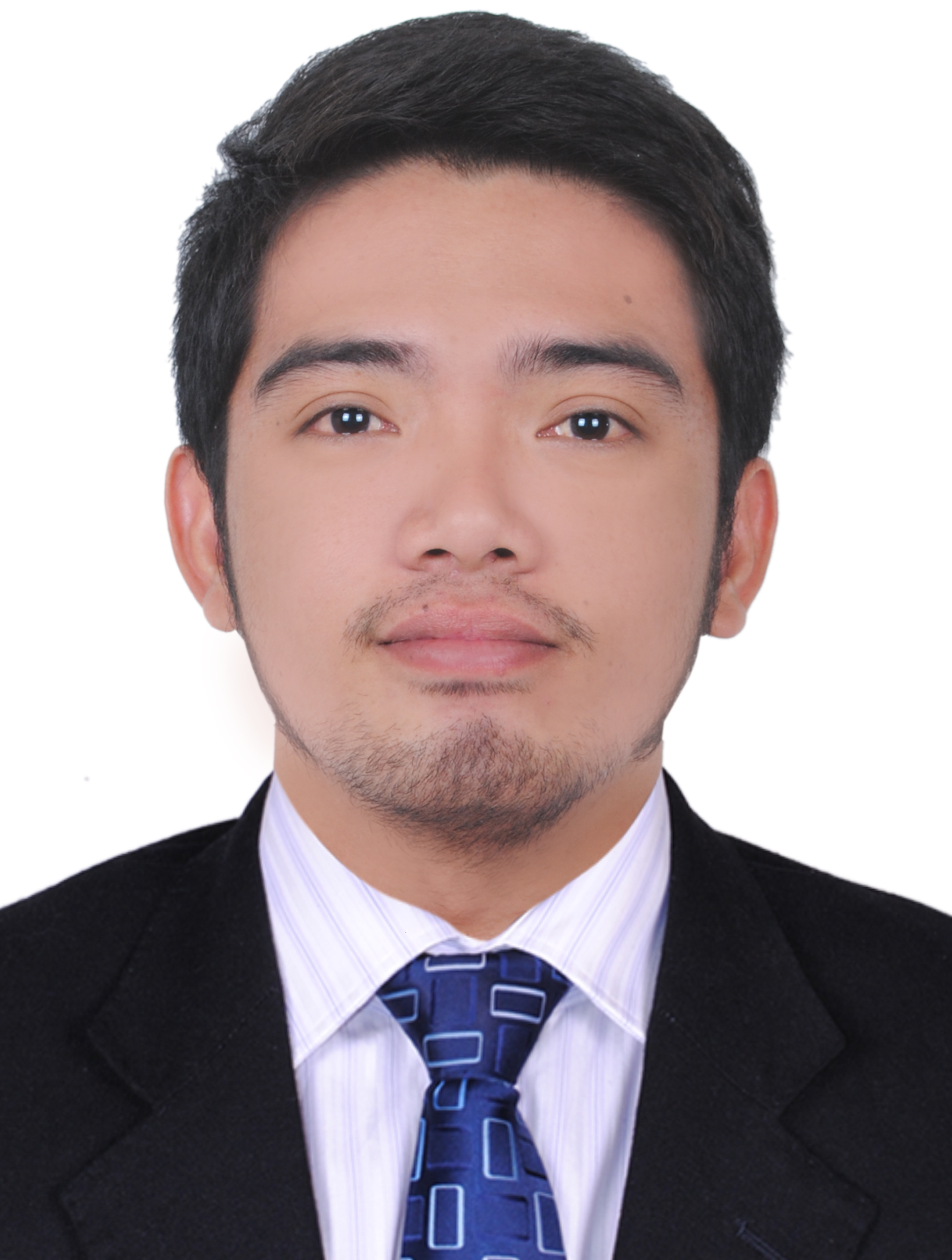 JERIC E-MAIL ADDRESS:Jeric-393370@2freemail.com Visa Status: Tourist VisaSKILLS:CommunicationComputer SkillsCustomer ServiceAttention DetailsOrganizational SkillsOperating systemWord processingData applicationsData sortingLanguages Known:EnglishTagalog PERSONAL DATA:Date of Birth: November 06,1996Gender: MaleNationality: FilipinoReligion: ChristianStatus: SingleCAREER OBJECTIVESSeeking for fast pace, and challenging environment. To join in a progressive organizational management and offers opportunities for advancement.SUMMARYRecent Information Technology student graduate with experience as a back office clerks, retail and management. Provide genuine commitment to quality satisfaction with strong attention detail. EMPLOYMENT RECORD:South Cotabato PhilippinesDesk Clerks2018Job Description:Answer phone calls, filling, data processing, faxing running errands, sorting incoming mail.Communication with customers, employees, and other individual answered.Compile and copy, sort, and file records of office activities.Operate office machines, such as photocopiers and scanners.Review files and records, other documents to obtain information request.Complete duty schedules, manage and arrange appointments.Troubleshoot problems involving office equipment, such as computer hardware and software.Koronadal CityService Crew/Waiter2018Job DescriptionResponsible day to day full service with coordination and planning.Provide service with strategic-leadership and direction for current future.Pleasantly and integrated honest while interacting guest.Responsible assigned duties related company agreement and management rules.  Sales Associate/RepresentativeJob DescriptionGenerating Leads.Meeting or exceeding sales goals.Giving sales presentation to a range of prospective clients.Responsible assigned duties related company agreement and management rules.Answering client question about credit terms,  products, prices and availability.EDUCATIONAL ATTAINMENT:Bachelor of Science Information TechnologyRamon Magsaysay Memorial CollegeGraduated year/2019CERTIFICATE TRAINING:7th PSITS Regional ConventionCertificate II Information TechnologyExtra Curricular Activities:Active Sports person in collegeJoin NCC in collegeCorel Draw Workshop SeminarPre-Employment Seminar for Local ApplicantsReference:Any references further or accreditations will be presented upon request.